ART- Roman ArtLesson 4:LO: To sketch an image of a Roman soldier. HOM: Striving for Accuracy Look at the images of the Roman soldiers compared the soldiers today. Think about what is similar and what is different about them. 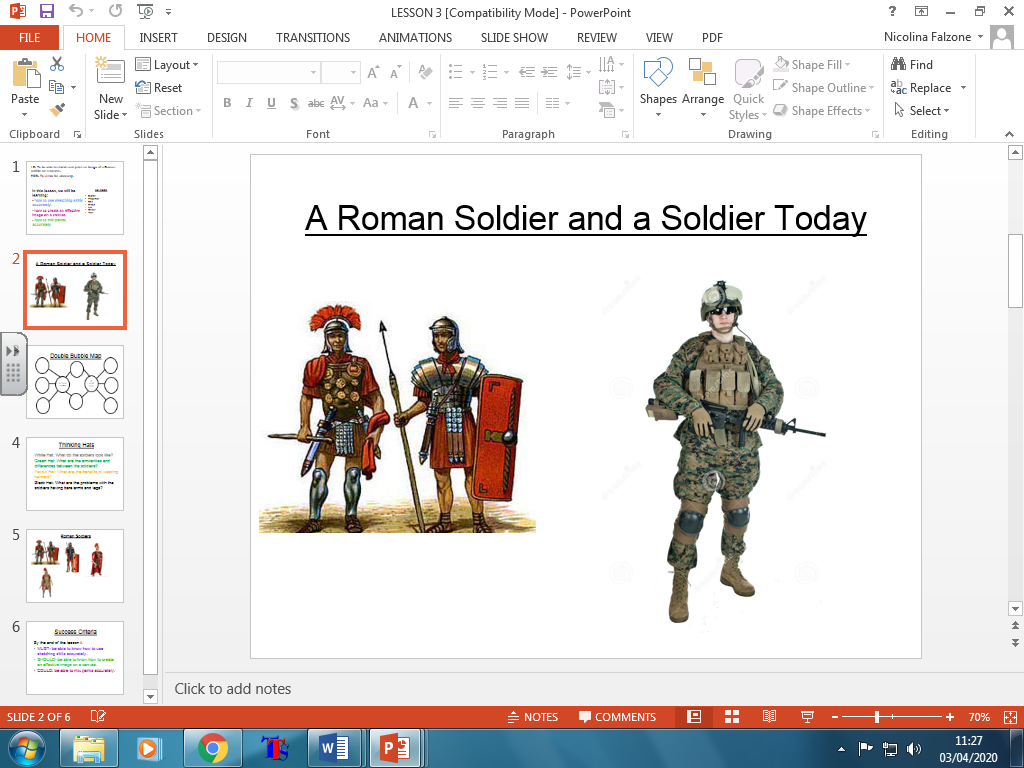 Complete the Double Bubble Map comparing the two different types of soldiers.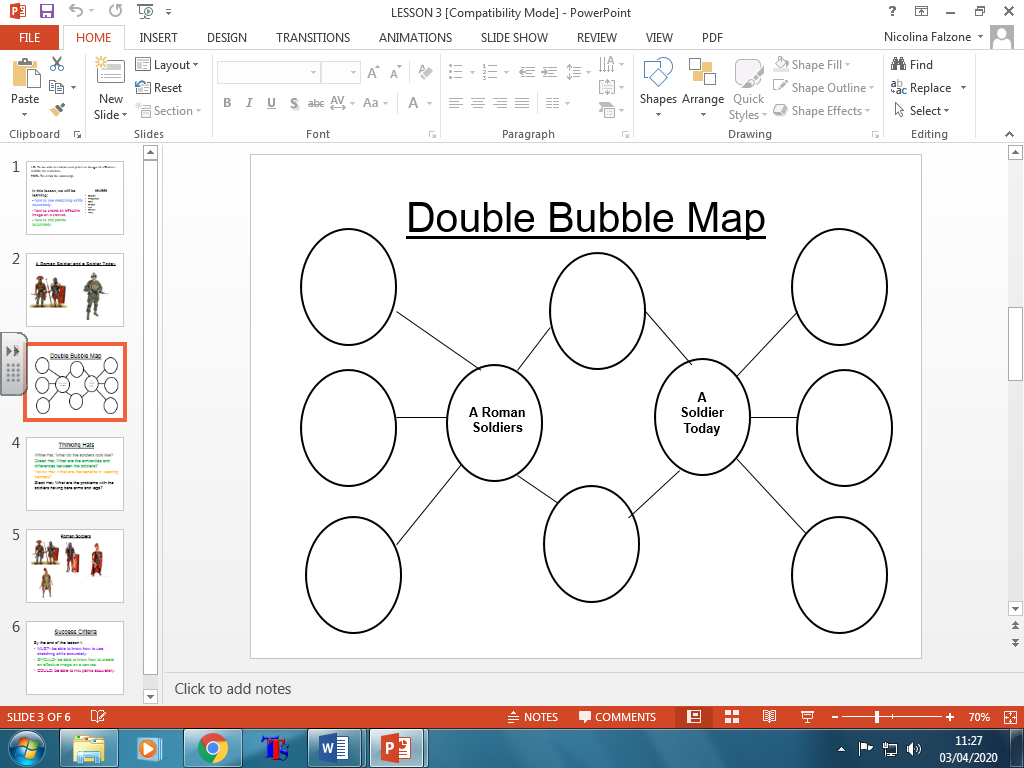 Answer the Thinking Hats questions. 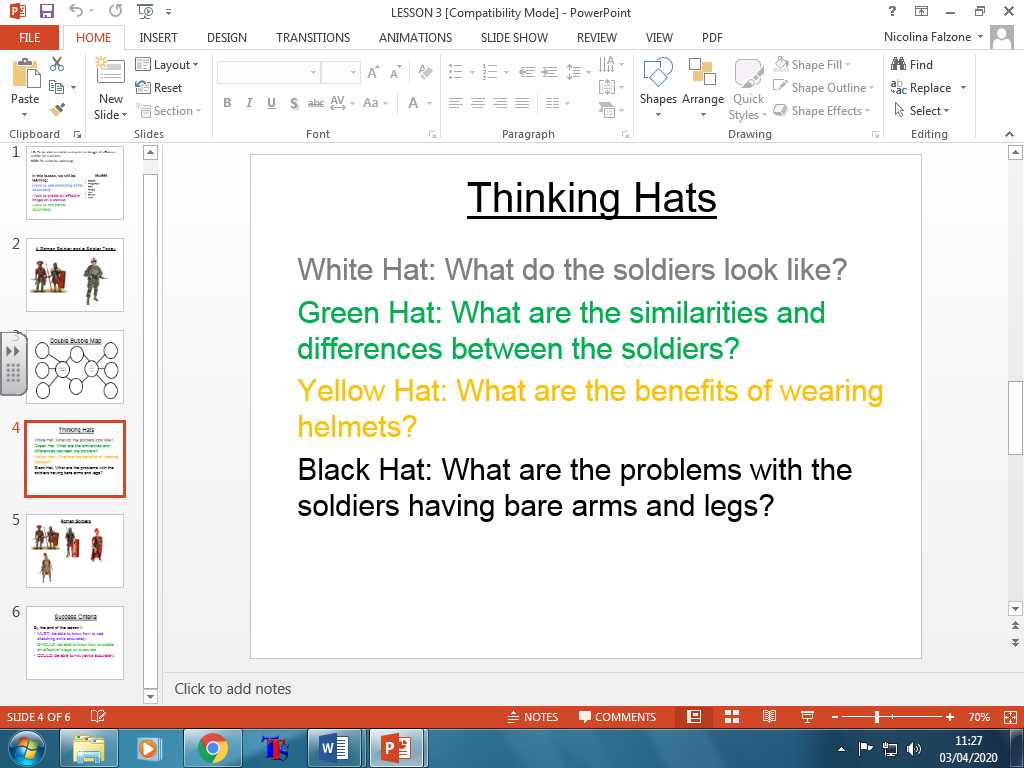 TASK- Using the examples of Roman soldiers, choose one and begin sketching accurately. Remember in order to help with the proportion of t him age, begin sketching at the top and work your way down. Think about using your pencil to add shading details. 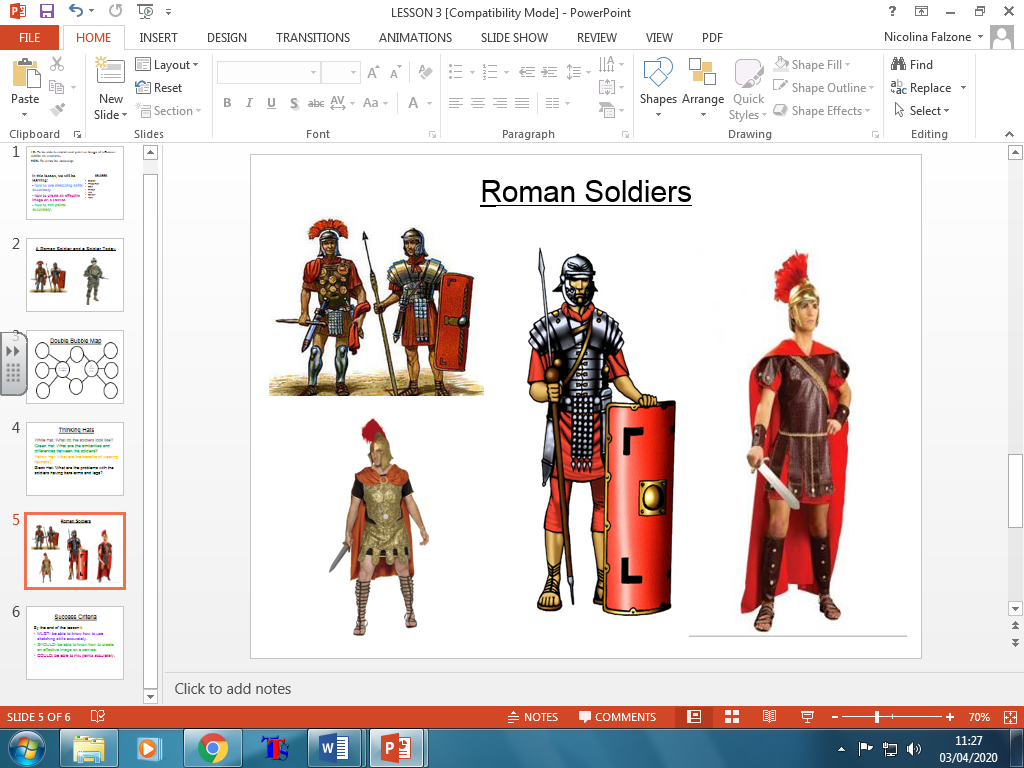 